PRAKATAAlhamdulilllah, Terima kasih kepada rakan-rakan guru dan team sumberpendidikan kerana menyediakan RPT 2023/2024 untuk kegunaan guru-guru di Malaysia.
Muaturun Percuma…
 **DILARANG UNTUK MENGAMBIL SEBARANG BENTUK DAN JENIS KEUNTUNGAN DARIPADA PIHAK KAMI DAN WEB INI SAMA ADA SECARA LANGSUNG ATAU TIDAK LANGSUNG.**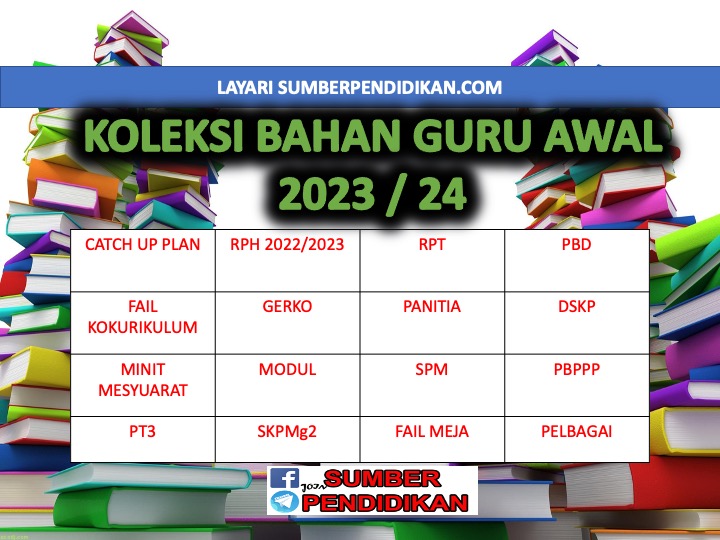 RANCANGAN PENGAJARAN TAHUNANMATEMATIK 2023/2024LAYARI sumberpendidikan.com  Telegram di https://telegram.me/sumberpendidikanKURIKULUM STANDARD SEKOLAH RENDAH(KSSR)RANCANGAN TAHUNAN MATEMATIK TAHUN SATUMINGGUBIDANG/TAJUKSTANDARD KANDUNGANSTANDARD PEMBELAJARANCATATANMINGGU 1KUMPULAN A19 Mac – 23 Mac 2024KUMPULAN B20 Mac – 24 Mac 2024MINGGU 2KUMPULAN A26 Mac – 30 Mac 2023KUMPULAN B27 Mac – 31 Mac 2023MINGGU TRANSISIMINGGU 3KUMPULAN A2 April – 6 April 2023KUMPULAN B3 April – 7 April 2023MINGGU 4KUMPULAN A9 April – 13 April 2023KUMPULAN B10 April – 14 April 2023NOMBOR DAN OPERASIMINGGU 3KUMPULAN A2 April – 6 April 2023KUMPULAN B3 April – 7 April 2023MINGGU 4KUMPULAN A9 April – 13 April 2023KUMPULAN B10 April – 14 April 20231. NOMBOR BULAT     HINGGA 1001.1 	Menyatakan       	kuantiti secara intuitif(i)	Menyatakan kuantiti melalui  perbandingan banyak atau sedikit, sama banyak atau tidak sama banyak dan lebih atau kurang secara: 	(a)	Kumpulan yang mempunyai banyak dan sedikit objek. 	(b)	Membandingkan dua kumpulan secara padanan. 	(c)	Pola yang berlainan dengan menggunakan dua kumpulan objek. MINGGU 5KUMPULAN A16 April – 20 AprilKUMPULAN B17 April – 21 April1.2 	Menama dan menentukan 	nilai. (i)	Menamakan nombor hingga 100:	(a)	Membilang objek dalam kumpulan. 	(b) 	Menamakan nombor bagi kumpulan objek sebagai mewakili kuantiti. 	(c) 	Membandingkan dua kumpulan objek untuk menentukan kumpulan lebih atau kurang satu hingga sembilan. 	(d) 	Menamakan angka. KUMPULAN A23 April – 27 April 2023KUMPULAN B24 April – 28 April 2023Cuti Pertengahan Penggal 1MINGGU 6KUMPULAN A30 April – 4 Mei 2023KUMPULAN B1 Mei – 5 Mei 2023MINGGU 7KUMPULAN A7 Mei – 11 Mei 2023KUMPULAN B8 Mei – 12 Mei 20231.3	 Menulis nombor. (i)	Menulis nombor hingga 100 dalam: 	(a)	Angka 	(b) 	Perkataan MINGGU 8KUMPULAN A14 Mei – 18 Mei 2023KUMPULAN B15 Mei – 19 Mei 2023MINGGU 9KUMPULAN A21 Mei – 25 Mei 2023KUMPULAN B22 Mei – 26 Mei 20231.4 	Melengkapkan       	sebarang       	rangkaian        	nombor. (i)	Membilang nombor dalam lingkungan 100 secara:  	(a) 	Satu-satu      	(b) 	Dua-dua      	(c) 	Lima-lima 	(d) 	Sepuluh-sepuluh tertib menaik dan menurun dengan menggunakan pelbagai objek dan garis nombor. (ii)	Melengkapkan sebarang rangkaian nombor dalam lingkungan 100 secara:  	(a) 	Satu-satu      	(b) 	Dua-dua       	(c) 	Lima-lima       	(d) 	Sepuluh-sepuluh,       	tertib menaik dan menurun. KUMPULAN A28 Mei – 1 Jun 2023KUMPULAN B29 Mei – 2 Jun 2023Cuti Penggal 1MINGGU 10KUMPULAN A4 Jun – 8 Jun 2023KUMPULAN B5 Jun – 9 Jun 2023MINGGU 11KUMPULAN A11 Jun – 15 Jun 2023KUMPULAN B12 Jun – 16 Jun 20231.5 	Menentukan nilai tempat bagi        	nombor.(i)   Menyatakan nilai tempat bagi        sebarang nombor hingga 100.(ii)  Menyatakan nilai digit bagi        sebarang nombor hingga 100.(iii) Menyatakan nilai tempat dan nilai digit bagi sebarang   nombor dengan menggunakan abakus 4:1MINGGU 1312 Jun – 18 Jun 20221.6 	Menganggar (i)	Memberi anggaran bilangan       	objek yang munasabah dengan 	(a) Menyatakan kuantitinya.  	(b) Menggunakan perkataan            	“lebih daripada”   dan 	“kurang                  daripada”. MINGGU 14KUMPULAN A2 Julai – 6 Julai 2023KUMPULAN B3 Julai – 7 Julai 2023MINGGU 15KUMPULAN A9 Julai – 13 Julai 2023KUMPULAN B10 Julai – 14 Julai 20231.7 	Membundarkan        	nombor bulat. (i)	Membundarkan nombor bulat kepada puluh terdekat dengan menggunakan garis nombor. MINGGU 16KUMPULAN A16 Julai – 20 Julai 2023KUMPULAN B17 Julai – 21 Julai 20231.8 	Melengkapkan        	pola nombor. (i)	Mengenal pasti pola bagi siri nombor yang diberi.(ii)	Melengkapkan pelbagai pola nombor yang mudah. MINGGU 17KUMPULAN A23 Julai – 27 Julai 2023KUMPULAN B24 Julai – 28 Julai 20232. TAMBAH DAN  TOLAK2.1 	Mengenal pasti       	pasangan nombor untuk membentuk satu nombor yang berkaitan. (i)	Menyatakan pasangan nombor       	bagi jumlah nombor yang diberi. (ii) 	Menyebut jumlah dua nombor. (iii) 	Senaraikan kombinasi dua nombor bagi jumlah nombor yang diberi. MINGGU 18KUMPULAN A30 Julai – 3 Ogos 2023KUMPULAN B31 Julai – 4 Ogos 20232. TAMBAH DAN  TOLAK2.1 	Mengenal pasti       	pasangan nombor untuk membentuk satu nombor yang berkaitan. (i)	Menyatakan pasangan nombor       	bagi jumlah nombor yang diberi. (ii) 	Menyebut jumlah dua nombor. (iii) 	Senaraikan kombinasi dua nombor bagi jumlah nombor yang diberi. MINGGU 19KUMPULAN A6 Ogos – 10 Ogos 2023KUMPULAN B7 Ogos – 11 Ogos 20232.2 	Mengenal 	simbol. (i)	Menggunakan dan mempelbagaikan perbendaharaan kata yang relevan dalam konteks tambah dan tolak.(ii)  	Memperkenalkan simbol bagi        	tambah, tolak dan sama dengan.(iii) 	Menggunakan simbol tambah, tolak dan sama dengan bagi menulis ayat matematik berdasarkan situasi yang diberi.Contoh:Tambah, jumlah, semuanya, keseluruhan, beza, selisih, tolak, kurang, dikeluarkan, masih ada, bakiMINGGU 20KUMPULAN A13 Ogos – 17 Ogos 2023KUMPULAN B14 Ogos – 18 Ogos 20232.2 	Mengenal 	simbol. (i)	Menggunakan dan mempelbagaikan perbendaharaan kata yang relevan dalam konteks tambah dan tolak.(ii)  	Memperkenalkan simbol bagi        	tambah, tolak dan sama dengan.(iii) 	Menggunakan simbol tambah, tolak dan sama dengan bagi menulis ayat matematik berdasarkan situasi yang diberi.Contoh:Tambah, jumlah, semuanya, keseluruhan, beza, selisih, tolak, kurang, dikeluarkan, masih ada, bakiMINGGU 21KUMPULAN A20 Ogos – 24 Ogos 2023KUMPULAN B21 Ogos – 25 Ogos 2023KUMPULAN A27 Ogos –  31 Ogos 2023KUMPULAN B28 Ogos –  1 Sept 2023Cuti Penggal 2MINGGU 22KUMPULAN A3 Sept – 7 Sept 2023KUMPULAN B4 Sept – 8 Sept 20232.3 	Tambah dan           	tolak dalam        	lingkungan 100. (i)	Tambah dan tolak dalam lingkungan fakta asas:  	(a)	 Menyatakan secara spontan fakta asas tambah.	(b) Menyatakan secara spontan fakta asas tolak.	(c)	Menyatakan fakta asas tolak sejajar dengan fakta asas tambah.	(d)	Menggunakan strategi tertentu bagi membina dan menyatakan fakta asas tambah dan tolak.	(e) Menggunakan abakus 4:1 untuk mewakilkan pengiraan tambah dan 	tolak. (ii)	Tambah dan tolak dalam lingkungan 100: 	(a)	Melaksanakan pengiraan		tambah dan tolak. 	(b)	Menggunakan abakus 4:1 untuk mewakilkan pengiraan tambah dan 			tolak. 	(c) 	Menggunakan strategi 	pengiraan secara mental 	bagi penambahan dan penolakan.MINGGU 23KUMPULAN A10 Sept – 14 Sept 2023KUMPULAN B11 Sept – 15 Sept 20232.3 	Tambah dan           	tolak dalam        	lingkungan 100. (i)	Tambah dan tolak dalam lingkungan fakta asas:  	(a)	 Menyatakan secara spontan fakta asas tambah.	(b) Menyatakan secara spontan fakta asas tolak.	(c)	Menyatakan fakta asas tolak sejajar dengan fakta asas tambah.	(d)	Menggunakan strategi tertentu bagi membina dan menyatakan fakta asas tambah dan tolak.	(e) Menggunakan abakus 4:1 untuk mewakilkan pengiraan tambah dan 	tolak. (ii)	Tambah dan tolak dalam lingkungan 100: 	(a)	Melaksanakan pengiraan		tambah dan tolak. 	(b)	Menggunakan abakus 4:1 untuk mewakilkan pengiraan tambah dan 			tolak. 	(c) 	Menggunakan strategi 	pengiraan secara mental 	bagi penambahan dan penolakan.MINGGU 24KUMPULAN A17 Sept –  21 Sept 2023KUMPULAN B18 Sept –  22 Sept 20232.3 	Tambah dan           	tolak dalam        	lingkungan 100. (i)	Tambah dan tolak dalam lingkungan fakta asas:  	(a)	 Menyatakan secara spontan fakta asas tambah.	(b) Menyatakan secara spontan fakta asas tolak.	(c)	Menyatakan fakta asas tolak sejajar dengan fakta asas tambah.	(d)	Menggunakan strategi tertentu bagi membina dan menyatakan fakta asas tambah dan tolak.	(e) Menggunakan abakus 4:1 untuk mewakilkan pengiraan tambah dan 	tolak. (ii)	Tambah dan tolak dalam lingkungan 100: 	(a)	Melaksanakan pengiraan		tambah dan tolak. 	(b)	Menggunakan abakus 4:1 untuk mewakilkan pengiraan tambah dan 			tolak. 	(c) 	Menggunakan strategi 	pengiraan secara mental 	bagi penambahan dan penolakan.MINGGU 26KUMPULAN A1 Oktober – 5 Oktober 2023KUMPULAN B2 Oktober – 6 Oktober 20232.4 	Membina dan menyelesaikan masalah yang melibatkan situasi cerita bagi operasi tambah dan tolak. (i)   Mereka cerita masalah tambah dan tolak dalam lingkungan 100.(ii)	Menyelesaikan masalah tambah dan tolak melalui simulasi atau model situasi.(iii)	Menyelesaikan masalah tambah dan tolak yang melibatkan situasi harian. MINGGU 27KUMPULAN A8 Oktober – 12 Oktober 2023KUMPULAN B9 Oktober – 13 Oktober 20232.4 	Membina dan menyelesaikan masalah yang melibatkan situasi cerita bagi operasi tambah dan tolak. (i)   Mereka cerita masalah tambah dan tolak dalam lingkungan 100.(ii)	Menyelesaikan masalah tambah dan tolak melalui simulasi atau model situasi.(iii)	Menyelesaikan masalah tambah dan tolak yang melibatkan situasi harian. MINGGU 28KUMPULAN A15 Oktober – 19 Oktober 2023KUMPULAN B16 Oktober – 20 Oktober 20233. PECAHAN3.1 	Mengenal pasti konsep satu perdua dan satu perempat. (i)	Mengenal pasti satu perdua dan satu perempat dengan mengunakan perkataan ”setengah”, ”separuh” dan ”suku” dengan menggunakan bahan konkrit, gambar dan lipatan kertas. MINGGU 29KUMPULAN A22 Oktober – 26 Oktober 2023KUMPULAN B23 Oktober – 27 Oktober 20233. PECAHAN3.1 	Mengenal pasti konsep satu perdua dan satu perempat. (i)	Mengenal pasti satu perdua dan satu perempat dengan mengunakan perkataan ”setengah”, ”separuh” dan ”suku” dengan menggunakan bahan konkrit, gambar dan lipatan kertas. MINGGU 30KUMPULAN A29 Oktober – 2 November 2023KUMPULAN B30 Oktober – 3 November 20234. WANG HINGGA RM104.1 	Mengenal pasti ringgit dan sen.(i)   Mengenal pasti mata wang        Malaysia dalam bentuk syiling        dan wang kertas.(ii)  Mewakilkan nilai wang:        (a)	Sen hingga RM1.       (b)	Ringgit hingga RM10.(iii) Mewakilkan nilai wang dengan        menggunakan abakus 4:1.(iv) Menukar wang:      (a) Syiling hingga 1 ringgit.      (b) Ringgit hingga RM10. 4. WANG HINGGA RM10MINGGU 31KUMPULAN A5 November – 9 November 2023KUMPULAN B6 November – 10 November 20234. WANG HINGGA RM104.1 	Mengenal pasti ringgit dan sen.(i)   Mengenal pasti mata wang        Malaysia dalam bentuk syiling        dan wang kertas.(ii)  Mewakilkan nilai wang:        (a)	Sen hingga RM1.       (b)	Ringgit hingga RM10.(iii) Mewakilkan nilai wang dengan        menggunakan abakus 4:1.(iv) Menukar wang:      (a) Syiling hingga 1 ringgit.      (b) Ringgit hingga RM10. 4. WANG HINGGA RM10MINGGU 32KUMPULAN A12 November –16 November 2023KUMPULAN B13 November –17 November 20234.2 	Tambah dan tolak melibatkan wang (i)   Tambah dan tolak:       (a)	Sen hingga RM1.       (b)	Ringgit hingga RM10.(ii)  Tambah dan tolak melibatkan        wang dengan menggunakan        abakus 4:1. MINGGU 33KUMPULAN A19 November – 23 November 2023KUMPULAN B20 November – 24 November 20235. MASA DAN WAKTU5.1 	Menamakan hari dan bulan dan menerangkan aktiviti sejajar dengan hari persekolahan. (i)   Menyatakan waktu dalam sehari.(ii)  Menyatakan dalam urutan peristiwa        dalam sehari (pada hari persekolahan        sahaja).(iii) Menamakan hari dalam Seminggu       mengikut urutan.(iv) Menamakan bulan dalam setahun. MINGGU 34KUMPULAN A26 November – 30 November 2023KUMPULAN B27 November –  1 Disember 20235. MASA DAN WAKTU5.1 	Menamakan hari dan bulan dan menerangkan aktiviti sejajar dengan hari persekolahan. (i)   Menyatakan waktu dalam sehari.(ii)  Menyatakan dalam urutan peristiwa        dalam sehari (pada hari persekolahan        sahaja).(iii) Menamakan hari dalam Seminggu       mengikut urutan.(iv) Menamakan bulan dalam setahun. MINGGU 35KUMPULAN A3 Disember – 7 Disember 2023KUMPULAN B4 Disember – 8 Disember 20235.2 	Menyebut dan menulis waktu. (i)   Mengenal pasti dan menyatakan          “setengah” dan ”satu perempat”        berdasarkan muka jam.(ii)  Menyebut dan menulis waktu dalam jam        dan setengah jam sahaja dengan        menggunakan jam analog. 5.2 	Menyebut dan menulis waktu. (i)   Mengenal pasti dan menyatakan          “setengah” dan ”satu perempat”        berdasarkan muka jam.(ii)  Menyebut dan menulis waktu dalam jam        dan setengah jam sahaja dengan        menggunakan jam analog. 6.1 	Menggunakan	unit relatif untuk mengukur panjang. (i)   Membuat pengukuran objek            menggunakan unit bukan piawai.(ii)  Membanding dua atau lebih ukuran objek       menggunakan unit bukan piawai.(iii) Menggunakan dan mempelbagaikan        perbendaharaan kata ukuran        panjang dalam konteks. Contoh:panjang, pendek,tinggi, rendah,jauh, dekat,dalam, cetek,lebih, kurang, sama, palingMINGGU 36KUMPULAN A10 Disember – 14 Disember 2023KUMPULAN B11 Disember – 15 Disember 2023SUKATAN DAN GEOMETRI6. PANJANG6.1 	Menggunakan	unit relatif untuk mengukur panjang. (i)   Membuat pengukuran objek            menggunakan unit bukan piawai.(ii)  Membanding dua atau lebih ukuran objek       menggunakan unit bukan piawai.(iii) Menggunakan dan mempelbagaikan        perbendaharaan kata ukuran        panjang dalam konteks. Contoh:panjang, pendek,tinggi, rendah,jauh, dekat,dalam, cetek,lebih, kurang, sama, palingKUMPULAN A17 Disember – 21 Disember 2023KUMPULAN B18 Disember – 22 Disember 2023Cuti Penggal 3KUMPULAN A24 Disember – 28 Disember 2023KUMPULAN B25 Disember – 29 Disember 2023Cuti Penggal 3SUKATAN DAN GEOMETRI6. PANJANG6.1 	Menggunakan	unit relatif untuk mengukur panjang. (i)   Membuat pengukuran objek            menggunakan unit bukan piawai.(ii)  Membanding dua atau lebih ukuran objek       menggunakan unit bukan piawai.(iii) Menggunakan dan mempelbagaikan        perbendaharaan kata ukuran        panjang dalam konteks. Contoh:panjang, pendek,tinggi, rendah,jauh, dekat,dalam, cetek,lebih, kurang, sama, palingSUKATAN DAN GEOMETRI6. PANJANG6.1 	Menggunakan	unit relatif untuk mengukur panjang. (i)   Membuat pengukuran objek            menggunakan unit bukan piawai.(ii)  Membanding dua atau lebih ukuran objek       menggunakan unit bukan piawai.(iii) Menggunakan dan mempelbagaikan        perbendaharaan kata ukuran        panjang dalam konteks. Contoh:panjang, pendek,tinggi, rendah,jauh, dekat,dalam, cetek,lebih, kurang, sama, palingMINGGU 37KUMPULAN A31 Disember –4 Januari 2024KUMPULAN B1 Januari –5 Januari 20247. TIMBANGAN7.1 	Menggunakan	unit relatif untuk timbangan. (i)   Membuat timbangan objek berkaitan jisim        menggunakan unit bukan piawai.(ii)  Membanding dua atau lebih timbangan        objek menggunakan unit bukan piawai.(iii) Menggunakan dan mempelbagaikan          perbendaharaan kata timbangan dalam         teks. Contoh:Berat, ringan,Lebih, kurang, sama, palingMINGGU 37KUMPULAN A31 Disember –4 Januari 2024KUMPULAN B1 Januari –5 Januari 20247. TIMBANGAN7.1 	Menggunakan	unit relatif untuk timbangan. (i)   Membuat timbangan objek berkaitan jisim        menggunakan unit bukan piawai.(ii)  Membanding dua atau lebih timbangan        objek menggunakan unit bukan piawai.(iii) Menggunakan dan mempelbagaikan          perbendaharaan kata timbangan dalam         teks. Contoh:Berat, ringan,Lebih, kurang, sama, paling7. TIMBANGAN7.1 	Menggunakan	unit relatif untuk timbangan. (i)   Membuat timbangan objek berkaitan jisim        menggunakan unit bukan piawai.(ii)  Membanding dua atau lebih timbangan        objek menggunakan unit bukan piawai.(iii) Menggunakan dan mempelbagaikan          perbendaharaan kata timbangan dalam         teks. Contoh:Berat, ringan,Lebih, kurang, sama, paling7. TIMBANGAN7.1 	Menggunakan	unit relatif untuk timbangan. (i)   Membuat timbangan objek berkaitan jisim        menggunakan unit bukan piawai.(ii)  Membanding dua atau lebih timbangan        objek menggunakan unit bukan piawai.(iii) Menggunakan dan mempelbagaikan          perbendaharaan kata timbangan dalam         teks. Contoh:Berat, ringan,Lebih, kurang, sama, palingMINGGU 38KUMPULAN A7 Januari – 11 Januari 2024KUMPULAN B8 Januari – 12 Januari 20248. ISIPADU CECAIR8.1 	Menggunakan unit relatif untuk isipadu cecair. (i)   Melakukan aktiviti yang berkaitan dengan       isipadu cecair menggunakan unit bukan        piawai.(ii)  Membandingkan dua atau lebih bekas        cecair menggunakan unit bukan piawai.(iii) Menggunakan dan mempelbagaikan        perbendaharaan kata isipadu cecair         dalam konteks. Contoh:Kosong, sedikit,Penuh, setengah, suku, separuh penuh, banyak, sama, lebih, palingMINGGU 38KUMPULAN A7 Januari – 11 Januari 2024KUMPULAN B8 Januari – 12 Januari 20248. ISIPADU CECAIR8.1 	Menggunakan unit relatif untuk isipadu cecair. (i)   Melakukan aktiviti yang berkaitan dengan       isipadu cecair menggunakan unit bukan        piawai.(ii)  Membandingkan dua atau lebih bekas        cecair menggunakan unit bukan piawai.(iii) Menggunakan dan mempelbagaikan        perbendaharaan kata isipadu cecair         dalam konteks. Contoh:Kosong, sedikit,Penuh, setengah, suku, separuh penuh, banyak, sama, lebih, paling8. ISIPADU CECAIR8.1 	Menggunakan unit relatif untuk isipadu cecair. (i)   Melakukan aktiviti yang berkaitan dengan       isipadu cecair menggunakan unit bukan        piawai.(ii)  Membandingkan dua atau lebih bekas        cecair menggunakan unit bukan piawai.(iii) Menggunakan dan mempelbagaikan        perbendaharaan kata isipadu cecair         dalam konteks. Contoh:Kosong, sedikit,Penuh, setengah, suku, separuh penuh, banyak, sama, lebih, palingMINGGU 39KUMPULAN A14 Januari – 18 Januari 2024KUMPULAN B15 Januari – 19 Januari 20249. RUANG9.1 	Mengenal pasti bentuk tiga dimensi (3D). (i)   Menamakan bentuk kuboid, kubus, kon,       piramid tapak, segiempat sama, silinder        dan sfera.(ii)  Memperihalkan permukaan, sisi dan bucu        bagi bentuk 3D.(iii) Menyusun objek mengikut pola.(iv) Membina model 3D dan menerangkannya. 9. RUANG9.1 	Mengenal pasti bentuk tiga dimensi (3D). (i)   Menamakan bentuk kuboid, kubus, kon,       piramid tapak, segiempat sama, silinder        dan sfera.(ii)  Memperihalkan permukaan, sisi dan bucu        bagi bentuk 3D.(iii) Menyusun objek mengikut pola.(iv) Membina model 3D dan menerangkannya. 9.2 	Mengenal pasti bentuk dua dimensi (2D)(i)   Menamakan bentuk segiempat        sama, segiempat tepat, segitiga       dan bulatan.(ii)  Memperihalkan garis lurus, sisi,       bucu dan lengkung bagi bentuk  2D.(iii) Menyusun bentuk 2D mengikut pola.(iv) Menghasilkan corak berasaskan bentuk.9.2 	Mengenal pasti bentuk dua dimensi (2D)(i)   Menamakan bentuk segiempat        sama, segiempat tepat, segitiga       dan bulatan.(ii)  Memperihalkan garis lurus, sisi,       bucu dan lengkung bagi bentuk  2D.(iii) Menyusun bentuk 2D mengikut pola.(iv) Menghasilkan corak berasaskan bentuk.9.2 	Mengenal pasti bentuk dua dimensi (2D)(i)   Menamakan bentuk segiempat        sama, segiempat tepat, segitiga       dan bulatan.(ii)  Memperihalkan garis lurus, sisi,       bucu dan lengkung bagi bentuk  2D.(iii) Menyusun bentuk 2D mengikut pola.(iv) Menghasilkan corak berasaskan bentuk.